ПРОЕКТ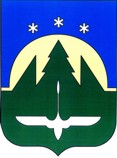 Городской округ Ханты-Мансийск  Ханты-Мансийского автономного округа – ЮгрыАДМИНИСТРАЦИЯ ГОРОДА ХАНТЫ-МАНСИЙСКАПОСТАНОВЛЕНИЕот «____»______2020                                                                                 №____ Об утверждении Перечня должностныхлиц органов местного самоуправлениягорода Ханты-Мансийска, уполномоченныхсоставлять протоколы об административныхправонарушениях, предусмотренных статьей 20.6.1 Кодекса Российской Федерации об административных правонарушениях на территории города Ханты-МансийскаВ соответствии с пунктом 3 статьи 48 Закона Ханты-Мансийского автономного округа - Югры от 11.06.2010 № 102-оз «Об административных правонарушениях», руководствуясь статьей 71 Устава города Ханты-Мансийска:1. Утвердить перечень должностных лиц органов местного самоуправления  города Ханты-Мансийска, уполномоченных составлять протоколы об административных правонарушениях, предусмотренных статьей 20.6.1 Кодекса Российской Федерации об административных правонарушениях, согласно приложению к настоящему постановлению.2. Настоящее постановление вступает в силу после его официального опубликования.3. Контроль за выполнением настоящего постановления возложить на заместителя Главы города Ханты-Мансийска Кузнецова А.В.Глава городаХанты-Мансийска                                                                                     М.П. РяшинЛист согласования к проекту постановления  Администрации города Ханты-Мансийска  _______2020 № _____ «Об утверждении Перечня должностных лиц органов местного самоуправления города Ханты-Мансийска, уполномоченных составлять протоколы об административных правонарушениях, предусмотренных статьей 20.6.1 Кодекса Российской Федерации об административных правонарушениях.Проект вносит: Носов В.В. заведующий отделом по вопросам общественной безопасности и профилактике правонарушений Администрации города Ханты-Мансийска, тел.35-33-36 (доб.1)Исполнитель: Новокшонова И.А. секретарь административной комиссии отдела по вопросам общественной безопасности и профилактике правонарушений Администрации города Ханты-Мансийска, тел.35-33-36 (доб.3)Согласовано:Приложение к постановлению Администрациигорода Ханты-Мансийскаот ______2020 №__Переченьдолжностных лиц органов местного самоуправления города Ханты-Мансийска, уполномоченных составлять протоколы об административных правонарушениях, предусмотренных статьей 20.6.1 Кодекса Российской Федерации об административных правонарушенияхФ.И.О,должностьПредложения замечанияПодписьДата получения проектаДатасогласования проектаРезультаты анализа НПА на коррупцио-генностьДунаевская Н.А.,  первый заместитель Главы города Ханты-МансийскаКузнецов А.В.,заместитель Главы города Ханты-МансийскаМарютин Т.В.,заместитель Главы города Ханты-МансийскаРемизов П.Н.,и.о.  директора  Департамента городского хозяйстваНосов В.В., заведующий отделом по вопросам общественной безопасности и профилактике правонарушений Администрации города Ханты-МансийскаСтруженко Ю.В.,начальник юридического управления Администрации города Ханты-МансийскаСолодилов В.А.,начальник управления муниципального контроля Администрации города Ханты-МансийскаРевакшин В.Н.И.о. начальника  управления потребительского рынка и защиты прав потребителейАдминистрации города Ханты-МансийскаШелковой В.В.,И.о. начальника управления транспорта , связи и дорогАдминистрации города Ханты-Мансийска№ п/пНаименование должности1.Начальник управления транспорта, связи и дорог Администрации города Ханты-Мансийска2.Заместитель начальника управления транспорта, связи и дорог Администрации города Ханты-Мансийска3.Начальник управления муниципального контроля Администрации города Ханты-Мансийска4.Заместитель начальника управления муниципального контроля Администрации города Ханты-Мансийска5.Начальник отдела контроля за благоустройством территорий и сохранностью автомобильных дорог управления муниципального контроля Администрации города Ханты-Мансийска6.Специалист-эксперт отдела контроля за благоустройством территорий и сохранностью автомобильных дорог управления муниципального контроля Администрации города Ханты-Мансийска7.Начальник отдела контроля за использованием земель и недр управления муниципального контроля Администрации города Ханты-Мансийска8.Специалист-эксперт отдела контроля за использованием земель и недр управления муниципального контроля Администрации города Ханты-Мансийска9.Главный специалист отдела контроля за благоустройством территорий и сохранностью автомобильных дорог управления муниципального контроля Администрации города Ханты-Мансийска10.Главный специалист отдела контроля за использованием земель и недр управления муниципального контроля Администрации города Ханты-Мансийска11.Муниципальный жилищный инспектор управления муниципального контроля Администрации города Ханты-Мансийска12.Начальник управления потребительского рынка и защиты прав потребителей Администрации города Ханты-Мансийска13.Заместитель начальника управления потребительского рынка и защиты прав потребителей Администрации города Ханты-Мансийска14.Начальник отдела защиты прав потребителей управления потребительского рынка и защиты прав потребителей Администрации города Ханты-Мансийска15.Специалист-эксперт отдела защиты прав потребителей управления потребительского рынка и защиты прав потребителей Администрации города Ханты-Мансийска16.Главный специалист управления потребительского рынка и защиты прав потребителей Администрации города Ханты-Мансийска17.Начальник отдела благоустройства и природопользования управления благоустройства и развития жилищного хозяйства Департамента городского хозяйства Администрации города Ханты-Мансийска18.Специалист-эксперт отдела благоустройства и природопользования управления благоустройства и развития жилищного хозяйства Департамента городского хозяйства Администрации города Ханты-Мансийска19.Главный специалист отдела благоустройства и природопользования управления благоустройства и развития жилищного хозяйства Департамента городского хозяйства Администрации города Ханты-Мансийска20.Секретарь административной комиссии отдела по вопросам общественной безопасности и профилактике правонарушений Администрации города Ханты-Мансийска